Tadcaster Town Council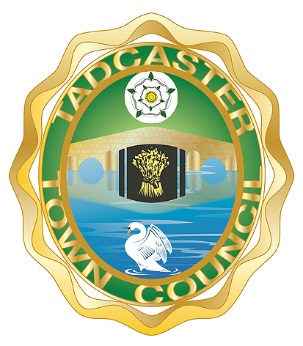 The Ark, 33 Kirkgate, Tadcaster LS24 9AQ01937 834113clerk@tadcastertowncouncil.gov.ukwww.tadcastertowncouncil.gov.ukOpen Monday to Thursday 9.30am to 12.30pm MINUTES OF THE ENVIRONMENT COMMITTEE MEETING HELD ON TUESDAY 8 OCTOBER 2019 AT 7 PM IN THE ARK, KIRKGATEPRESENT: 	CHAIRMAN		M Middlemiss             COUNCILLORS	J Chiswick, S Cobb, F Grieg, D Mackay, C Metcalfe, M Mundy & 	R Sweeting.   CLERK	J Crowther   DEPUTY CLERK	J Mottershead	ALSO PRESENT	2 members of the publicE76	APOLOGIES – (Item1) - apologies for absence were approved for Councillors D Bowgett, I Edmondson & C Stephenson.   E77	DECLARATIONS OF INTEREST – (Item 2) - To receive and record declarations of interest at this point or at any other point on the agenda – None 	Councillor C Metcalfe joined the meetingE78	PUBLIC SESSION – SUSPEND STANDING ORDERS – (Item 3) - To allow members of the public to speak. Residents raised the following matters:-E78.1 - A resident made an enquiry regarding item 15 – Land at Stutton Road. 	Councillor D Mackay reported that the car parking project on land at Stutton Road could only be carried forward subject to contributions from shop owners. 	Selby District Council had agreed that the land would make good amenity access, and had agreed to pay the legal fees.	The cost of the project would be approximately £27.000. 	E78.2 - A resident had reported at a previous meeting regarding licensing at Tadcaster Social Club.  A license until 4am and a limit of 10 times per year for 24/7 opening hours.	R Sweeting reported that the only way that a license could be revoked was through the police.  	E78.3 – A resident reiterated the requirement for a cash machine in the centre of the town.  	Councillor M Mundy reported that Link had announced a scheme where cash machines could be provided in areas in need, the criteria for this was if there was not a facility within a 1km radius, this did not apply to Tadcaster. 	The resident reported that he had not received an acknowledgment from SDC regarding the suggestion of a machine to be installed at the SDC owned building on the High Street.	E78.4 - A resident asked the reasoning behind the recent survey of the Central Area Car Park.	The Deputy Clerk reported that the survey was being carried out by an SDC contractor as part of a Car Parking Strategy in the district. 	Councillor F Greig reported that following a discussion with a surveyor she was informed that the survey was related to the possibility of future car parking charges. She felt that in an effort to deter park and riding and to help local businesses that a 3 hour limit would be acceptable.	Councillor D Mackay reported that the car park was busier than usual at present due to works at Magnets car park. 	Councillor R Sweeting reported that following discussions with then SDC leader that there were no plans for charges in Tadcaster at the present time. 	A resident reported that there was a shortage of space at the Britannia Car Park and this was causing problems to visitors to the Medical Centre, he suggested time restrictions.	Councillor C Metcalfe reported that any restrictions could not be policed.E79	REIMPOSE STANDING ORDERS – (Item 4) - E80	CLERKS REPORT – (Item 5) – The Clerk updated members regarding any environmental matters not itemised on this agenda - None. E81	TADCASTER & RURAL COMMUNITY INTEREST COMPANY – (Item 6) -Members regarding:-Market Place – update of Cobbles Market – The market had proved successful. The next markets were planned for the 7.11.19 and 5.12.19 E82	PLANNING – (Item 7) - E82.1 - Members noted and commented as required on the following applications received from Selby District Council:-Planning Applications – 14/19 - 16 Manor Road – Proposed raised roof loft conversion and first floor side extension.RESOLVED – Members had no objection to the above application subject to neighbour’s comments. ACTION – Clerk to reply to SDC accordingly. Granted Applications – 10/19 – Tower Brewery - Molson Coors Brewing Company - Smart Water Coolers – Proposed erection of a single storey storage building ancillary to existing operations.E83	CORRESPONDENCE – (Item 8) - For members to note and make comments as required:- E83.1 - Rural Services Network – A Call on government by The Rural Services Network – Members to consider involvement in the group. Members agreed not to join the above network.  E84	RIVERSIDE PROJECT UPDATE- (Item 9) - Members update received from Selby District Council.SDC were taking stock of fee proposals and information provided by the Environment Agency from a meeting held last week outlining the scheme they were looking at. Internal conversations were ongoing.E85 	ENVIRONMENT AGENCY UPDATE – (Item 10) - Members update of Future Flood Defences 2019 timeline was circulated to members:-	N.B - these are initial estimates of dates and not set in stoneRegular updates would be provided as each stage is reached / milestone of the project. Introductory drop in – October / Nov 2019 Site investigations – TBC –Spring 2020 based on weather etc. Short list of options –Jan/Feb 2020 Public consultation events – community input (bespoke sessions plus regular drop in / hub)Preferred option/s – Spring 2020 Public consultation events - community input (bespoke sessions plus regular drop in / hub)Preferred Option selection – Summer 2020 Final design –Spring 2021 Planning Construction - summer 2021 to summer 2023Work completed – Summer/Autumn 2023Councillor C Metcalfe expressed concerns regarding the length of time allowed for the planning stage. E86	TADCASTER VIADUCT – (Item 11) - E86.1 - Environment Agency – Update of Methane Gas Investigation works on Tadcaster Town Council owned land adjacent to Wetherby Road – The Clerk reported that findings were not conclusive. E86.2 - Principle Inspection – Members update of the Viaduct Principle Inspection Report.The Clerk reported that following a request the report had not yet been received. E87	PLANTING - (Item 12) - E87.1 – Update of Planting in the town – summer planting was being removed and winter planting was due to be planted.  E87.2 - Members discussed a way forward for improvements to Glen Goodman Corner. Members felt that the 2 overgrown planters at the site had a negative impact on the area, and improvements were necessary.The Clerk reported that a quotation to clear the planters was £789 and to relay turf was £500. Members were concerned that the area could be sunken and unsafe following removal works. RESOLVED -  To accept the above quote for the removal of overgrown planting.To recommend to Council for funding to be taken from the Councils Reserves.That the area be made safe following the works.That a decision for further improvements be made at a later date and that the work take place after Remembrance Sunday on 10 November 2019.ACTION – Clerk to deal     E87.3 - Watering Event – Members were informed that the volunteer watering thank you event would be held on 4 November 2019. E88	CHRISTMAS MARKET – (Item 13) - Members update of the 2019 event. 	The Clerk reported that the take up of Stalls and pitches was good. 	A musical trio have agreed to play at the event. 	A number of stalls were in need of repair.  22 stalls were required only 15 were in a good condition.  A quotation for repairs to be discussed in Part II of the meeting. E89	CHRISTMAS ILLUMINATIONS – (Item 14) - Members update of 2019 illuminations.	The Clerk reported that illuminations were to be put up on w/c 18 November 2019. E90	LAND AT STUTTON ROAD – (Item 15) - Members update of land at Stutton Road – This item was discussed at minute E78.1.E91	SUSTRANS – (Item 16) - Update of potential cycle routes in Tadcaster.  The Clerk reported that no update had been received.  E92	GRIT BIN SURVEY – (Item 17) - Members agreed a Councillor to carry out a survey and refill Tadcaster Town Council Grit Bins as necessary.	RESOLVED – Councillor D Mackay to carry out the survey and refill the bins.  E93	ALLOTMENTS – (Item 18) To discuss any matters relating to the allotments – None Stutton Road Allotment Presentation – Members noted the presentation of the Allotment Trophy at the Council meeting on 5 November 2019.Westfield Allotments -– Members discussed the possibility of Water Facility at the site. Following investigation the Clerk explained the logistics and costings for providing a water facility.RESOLVED – That following investigation and high costs the Council should not provide a water facility at the Westfield Allotment site.  E94	FINANCE – Payment of Accounts – (Item 19) - Three Councillors approved and signed the cheques and stubs. Schedule circulated at the meeting.E95	TADCASTER TOWN COUNCIL NEWSLETTER – (Item 20) - To put forward suggestions for the next Newsletter from this meeting - None    E96	WEBSITE AND MEDIA ITEMS – (Item 21) - To suggest appropriate matters from this meeting to place on the website and before the media - None E97	MINOR MATTERS AND AGENDA ITEMS FOR THE NEXT MEETING – (Item 22) - to bring to the attention of the meeting, or the Clerk any relevant items of business for the next meeting of the Environment Committee on 12 November 2019 - NoneE99	RESOLVED – That the items discussed in Part II be now ratified and approvedThat members of the press and public be re-admitted to the meetingNETVATTOTAL19287D C Cleaning Solutions96.00096.0029288Administration62.10062.1039289Administration84.60084.6049290 – 9294Administration5308.5305308.5359295Shaw & Sons179.0035.80214.80